		        Karanganyar,   September  2022Nomor	:	300 / 589 .3/ IX /2022	 Sifat		:	Segera	Lampiran 	:	-							Perihal    	:	Laporan Kejadian KebakaranDengan hormat, Menindaklanjuti surat dari Lurah Bolong Nomor : 364/166/IX/2022 tanggal 5 September 2022 perihal Laporan Kejadian. Bersama ini kami laporkan kejadian sebagai berikut :Jenis Kejadian Kebakaran limbah triplekTanggal/Waktu KejadianMinggu, 4 September 2022 sekitar pukul 13.44 WIBLokasiDk.Depoksari Lingk. Seneng Kelurahan BolongIdentitas korban/ Pemilik LahanNama	:	SUPRIYANTOAlamat	:	Banaran Kel. JantiharjoPekerjaan	:	WiraswastaKronologiPada hari minggu tanggal 4 September 2022 sekitar pukul 13.44 WIB terjadi kebakaran lahan kosong seluas 816 M² yang digunakan untuk pembuangan limbah triplek dari pabrik triplek Plampang Sedayu Kecamatan Jumantono. Kebakaran tidak menyebar dan sudah dapat diatasi oleh Damkar Karanganyar, Damkar Solo, BPBD Karanganyar dan relawan Kabupaten Karanganyar. Penyebab kebakaran masih belum dapat dipastiakan. Tidak terdapat korban jiwa pada kejadian tersebut.Langkah-langkah yang diambil :Melakukan Koordinasi dengan aparat Kelurahan terkait untuk diadakan tindaklanjutMelaporkan kejadian ke aparat yang berwenang dan Dinas terkait untuk segera ditanganiMemantau dan membantu pelaksanaan pemadaman sampai selesai.Demikian laporan kami untuk menjadikan periksa.CAMAT KARANGANYARBagus Tri Sarjono, S.T.P., M.SiPembinaNIP. 19650412 198811 1 001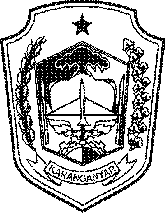 PEMERINTAH KABUPATEN KARANGANYARKECAMATAN KARANGANYARAlamat Jl. Lawu   Karanganyar  Telp. (0271) 495030 Website –- E-Mail : karanganyar@karanganyarkab.go.id Kode Pos 57711